Publicado en Madrid el 25/11/2020 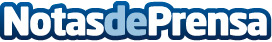 FullStep,Skiller Academy y Startify Procurement se unen para impulsar la digitalización del área de comprasLa digitalización de los procesos de compras y aprovisionamiento reduce un 60% los gastos administrativos, un 50% los tiempos asociados a proceso negociación y un 15% el time-to-marketDatos de contacto:AxiCom916611737Nota de prensa publicada en: https://www.notasdeprensa.es/fullstepskiller-academy-y-startify-procurement Categorias: E-Commerce Recursos humanos Consumo Digital http://www.notasdeprensa.es